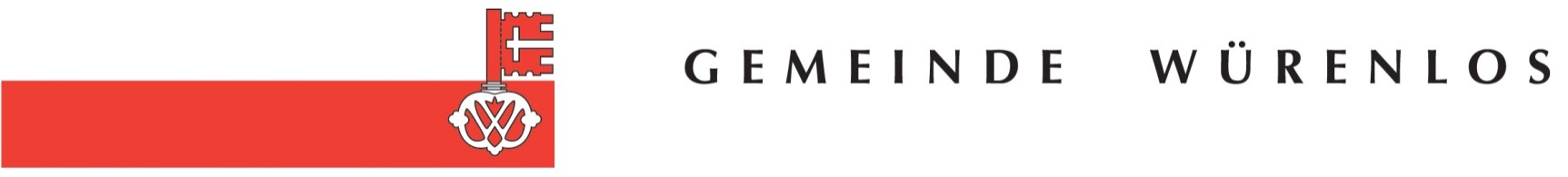 Gewerbegebiet "Tägerhard"
Ausschreibung Baurecht für Gewerbeland

Motivation Bewerbung (Formular 2)Die Unternehmung bestätigt mit der Einreichung der Bewerbungsunterlagen die Richtigkeit der obigen Angaben.Ort und Datum:			Rechtsgültige Unterschrift(en):
................................................	..............................................................................Hinweis: Bei gemeinsamen Bewerbungen mehrerer Betriebe (Konsortium) sind die Formulare F1, F2, F3 und F4 sowie der Handelsregisterauszug von jedem Betrieb auszufüllen bzw. einzureichen.Ausschreibende Stelle:Ortsbürgergemeinde Würenlos, vertreten durch den Gemeinderat, Schulstrasse 26, 5436 WürenlosName der Ausschreibung:Baurechtsvergabe Gewerbeland "Tägerhard", WürenlosFirmenbezeichnung:Strasse, PLZ, Ort:Wir bewerben uns für folgendes Modell / folgende Modelle:
(Mehrfachnennungen möglich)Wir bewerben uns für folgendes Modell / folgende Modelle:
(Mehrfachnennungen möglich)Wir bewerben uns für folgendes Modell / folgende Modelle:
(Mehrfachnennungen möglich)a) Baurechtnahme für Eigenbedarf
a) Baurechtnahme für Eigenbedarf
Ja / Neinb) Baurechtnahme für eine Fläche, welche den Eigenbedarf unseres Gewerbebetriebs übersteigt. Die nicht für den Eigenbedarf benötigten Gewerbeflächen werden von uns an andere Gewerbetreibende vermietetb) Baurechtnahme für eine Fläche, welche den Eigenbedarf unseres Gewerbebetriebs übersteigt. Die nicht für den Eigenbedarf benötigten Gewerbeflächen werden von uns an andere Gewerbetreibende vermietetJa / Neinc) Einmietung in Gewerberäume, welche von einem anderen Baurechtsnehmer an uns vermietet würden (Modell b)c) Einmietung in Gewerberäume, welche von einem anderen Baurechtsnehmer an uns vermietet würden (Modell b)Ja / NeinInteresse an der Baurechtsnahme 
(siehe Übersichtsplan sowie Seite 6 der Ausschreibungsdokumentation):Interesse an der Baurechtsnahme 
(siehe Übersichtsplan sowie Seite 6 der Ausschreibungsdokumentation):• in der Teilfläche A:• in der Teilfläche A:Ja / Nein• in der Teilfläche B (Ständerbau):• in der Teilfläche B (Ständerbau):Ja / NeinBemerkungen:








Motivation für die Ansiedlung im Gewerbegebiet "Tägerhard":Motivation für die Ansiedlung im Gewerbegebiet "Tägerhard":Motivation für die Ansiedlung im Gewerbegebiet "Tägerhard":Der Betrieb bestätigt, dass er seinen Firmensitz entweder bereits in Würenlos hat oder diesen nach Bauvollendung nach Würenlos verlegen wird. Der Betrieb bestätigt, dass er seinen Firmensitz entweder bereits in Würenlos hat oder diesen nach Bauvollendung nach Würenlos verlegen wird. Ja / NeinBemerkungen:






